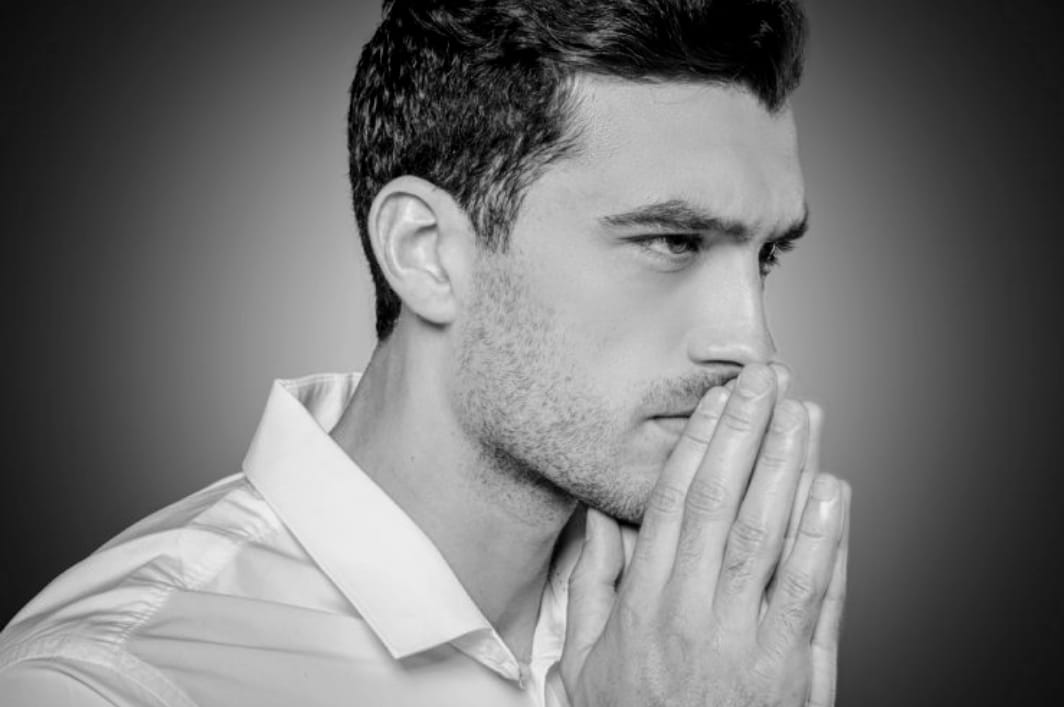 I'm Sorry ...#1The word for confession in Hebrew is viduy -shares same root as the word gratitude - toda. Question:        What's the similarity between these two concepts?#2G-d commands us to treat our fellows with respect, not to harm them etc. Which implies that anytime you sin against man you also sin against G-d.Question:        Why would G-d need to wait for your friend to forgive you before He can do it as well?#3Questions:(a) How and why does saying sorry work?(b) How should you ask for forgiveness?(c) How should you NOT ask for forgiveness?(d) Why is it so hard to say sorry? 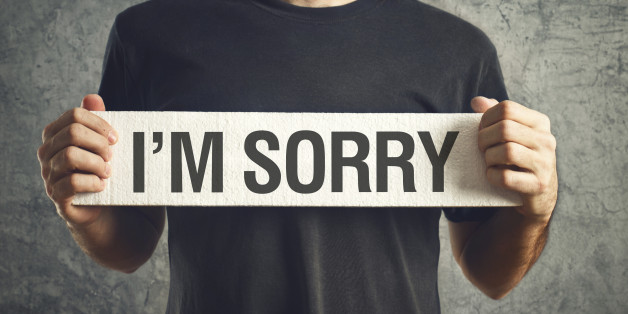 #4Questions:(a) How do you get the courage to ask forgiveness?(b) How do you feel after asking forgiveness?(c) Which ‘sorrys’ are easy and spontaneous and which ones cause you to approach with trepidation?#5Question:        What could be the reason for that?#6(a) How do you act when someone else asks you forgiveness?(b) What do you feel when you genuinely forgive your friend? (c) There are those who can’t get the word ‘sorry’ out of their mouth, but on the other hand they do a lot of good deeds. If such a person needs your forgiveness, will you accept it even if it’s only through deeds and not through his words?(d) Would you forgive someone who doesn't even ask you forgiveness?
#7	What's your takeaway from today's discussion?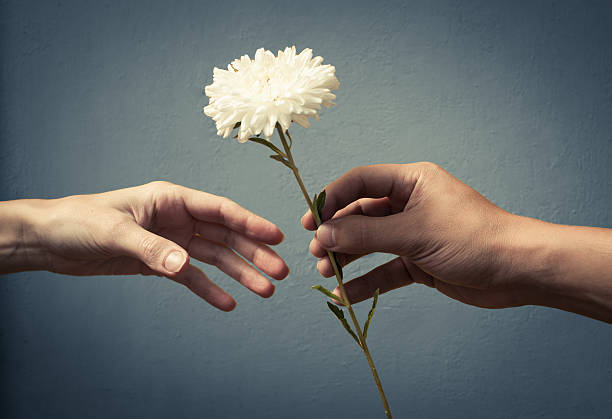 